Pamokos medžiaga3 klasėMatematika + gamtos mokslaiTema: Perimetras. Augalai pažymėtoje parko teritorijoje.Erdvė: Bernardinų sodasTrukmė: 45 min.Tikslai:Mokomieji – mokiniai įtvirtins žinias:Kokios yra geometrinės figūros;Perimetro skaičiavimas erdvėje;Pakartos medžių, krūmų pavadinimus;Pagrindinius medžių bruožus.Lavinamieji:Parko erdvėje gebės atrasti geometrines figūras;Praktiškai apskaičiuoti erdvėje perimetrą;Gamtoje atras augalus, paskaičiuos ir užfiksuos juos lentelėje.Auklėjamieji: Išmoks žinias pritaikyti praktikoje, dirbti grupėje;Išmoks daryti išvadas po atlikto praktinio darboPAMOKOS EIGAOrganizaciniai sprendimaiPriemonės:Metras (4 metų liniuotė);Informaciniai lapai (4 vnt.);Pieštukas (4 vnt.);Grupės:Padalinti klasę į 4 grupes;AktualizacijaŽodiniai klausimai/atsakymai:Kokia geometrinė langų forma pastato po kaire puse?Surasti tokią geometrinę formą einant link parko;Kokia žaidimų aikštelės geometrinė?Kokia šaligatvio geometrinė forma?Kiek jų telpa tarp dviejų apšvietimo stulpų?Kuo skiriasi ir kuo panašūs stulpas ir medis (pagrindiniai bruožai)Pažymėti tam tikrą parko teritoriją kaspinais (pirmi du taškai – du stulpai, kiti du medžiai parke – stačiakampio forma;Naudojant informacinius lapus, išsiaiškinti ir surašyti lentelėje, kokie medžiai auga pažymėtoje teritorijoje, kiek jų yra:Eglė;Klevas;Liepa;Kaštonas;Ąžuolas;Beržas;Kokia forma pažymėtos teritorijos? Ar galima ją apibrėžti per kraštines?Kas yra perimetras? P = a + b + c + dŽinom, kad mūsų pažymėta teritorija – stačiakampis. Kaip paskaičiuoti perimetrą? (P = (a + b) x 2Perimetro skaičiavimas. Brėžinys.Linksmoji užduotis: grupėje išsirikiuoja ir sukuria geometrines figūras:Kvadratas;Rombas;Stačiakampis;Apibendrinimas – ką atlikome praktiškai:Įtvirtinome žinias apie perimetrą;Erdvėje suradome medžius;Užpildėme lentelę;Mokėmės kultūringai bendrauti – išklausyti ir gerbti kito nuomonę;Linksmai kūrėme geometrines figūras.Įsivertinimas – klasėje kitą dieną.Pamokai reikalingas inventorius:Lentelė, kurioje mokiniais skaičiuos atrastus medžiusPlakatas “Lietuvos medžiai”, šaltinis: https://images.app.goo.gl/puKdYeFLFQi4a8xu9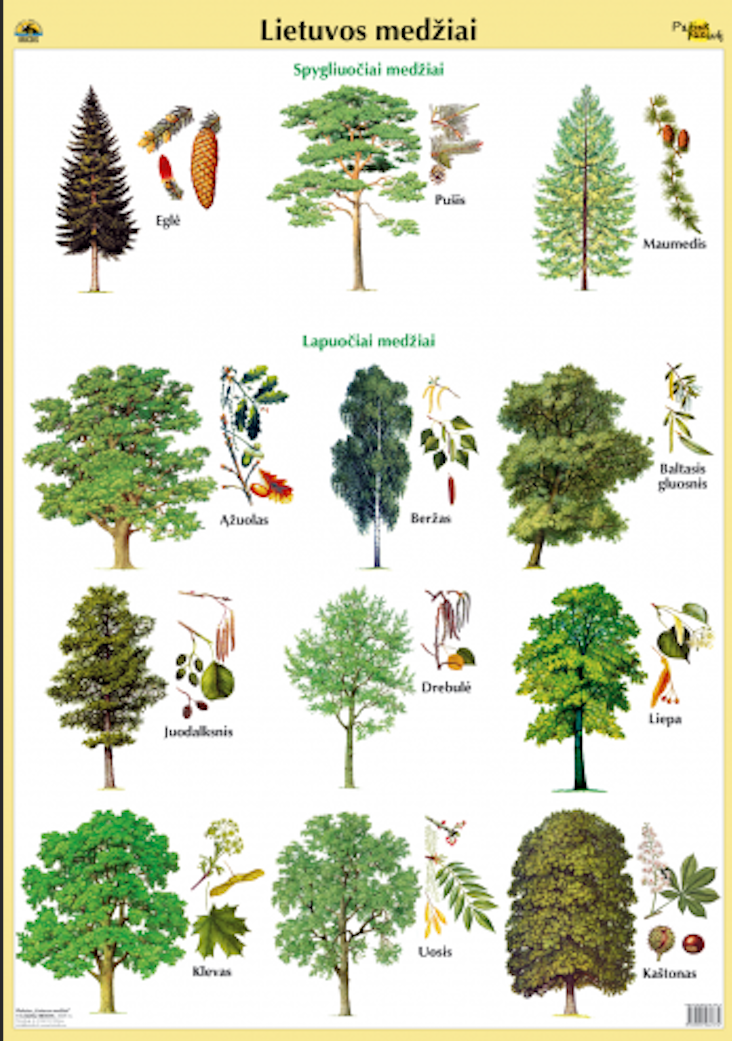 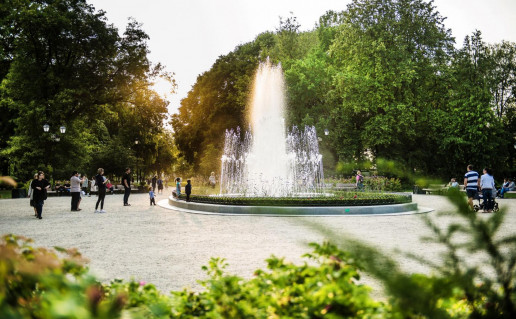 Pamokos iliustracija, jos autorius ir šaltinis: Monika Krilavičienė., https://saugoma.lt/lt/objektai/objektai-bernardinu-sodas MEDŽIO PAVADINIMASKIEKISEGLĖKLEVASLIEPAKAŠTONASĄŽUOLASBERŽAS